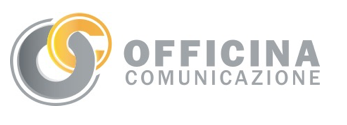 Modena14/03/2023_______________________________________________________________________________________________________________________________________________________________________________Comunicato stampaVASCO KOM COLLECTIONIn edicola dal 21 marzo l’album ufficiale delle card che ripercorronoper immagini tutta la straordinaria storia dell’artistaDa martedì 21 marzo sarà disponibile in tutte le edicole l’album delle card VASCO KOM COLLECTION, che racconta 45 anni di carriera: la discografia e i live di Vasco.Nell’album sono collezionabili 150 card tra cui alcune speciali metallizzate e le rare olografiche in edizione limitata. Ogni busta contiene 7 card e permette di partecipare al concorso per vincere i biglietti del VASCO LIVE 2023.Vasco è l’unico artista italiano a cui è dedicata una collezione di card.VASCO KOM COLLECTION, interamente “made in Modena”, è ideata e prodotta da OFFICINA EDICOLA, la divisione editoriale di uno dei più importanti editori italiani di collezionabili. La collezione è composta dalle immagini più iconiche dell’artista e tutte sono ufficiali; in parte, tra cui la copertina, sono inedite. 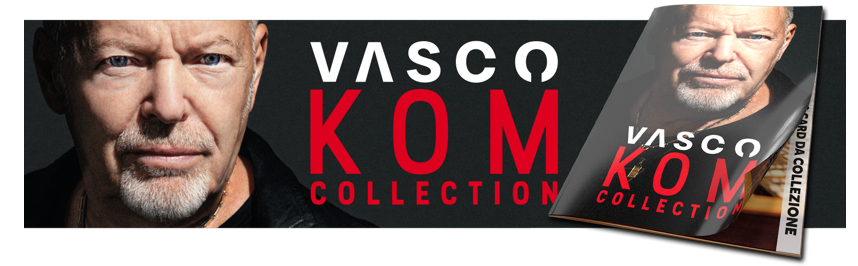 Anteprima della copertina dell’album.Dal periodo di Punto Radio al 1981 con Siamo solo noi,passando da Bollicine del 1983 al 1989 con Liberi Liberi,al 1999 con Rewind fino al 2017 con il concerto dei recordModena Park e per arrivare ai giorni nostri.VASCO KOM COLLECTIONUna grande esclusiva Officina Edicola.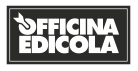 _______________________________________________________________________________________________________________________________________________________________________________officina comunicazione srL, via elia rainusso 144 - 41124 Modena. Tel. 059.822504 - info@officinacomunicazione.it